	CENTRE EQUESTRE DE MERIEL                 	 	 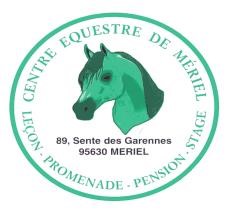 06.81.19.47.41 -  email : equitation.meriel@laposte.net Site : www.cemeriel.ffe.com                       FICHE D’INSCRIPTION – SAISON 2023/2024	COURS : JOUR   	 	HEURE  	 	NIVEAU 	 	 	CASIER NOM :  	PRENOM :   	 	 	 	 	 	Fille              Garçon 	DATE DE NAISSANCE :  	 	 	 NOM ET PRENOM DU PERE :  PROFESSION :  NOM ET PRENOM DE LA MERE : PROFESSION :  L’inscription ne sera prise en compte qu’à réception de tous les documents et règlements. Pour les cavaliers souhaitant faire de la compétition, fournir un certificat médical sur le site ffe sif et une autorisation parentale pour les mineurs (selon modèle sur le site de la FFE) Je confirme avoir pris connaissance et accepté le règlement intérieur du centre équestre. J’autorise le centre équestre à utiliser les photos et vidéos de mon enfant ou de moi-même à des fins de promotion du club. Je soussigné(e) …………………………………. Autorise les responsables à faire évacuer mon enfant ………………………… Autorise les responsables à me faire évacuer (1) En cas d’accident grave, dans un centre hospitalier. Fait à Mériel, le  	 	 	 	 	 	 	 	 	Signature (1) rayer les mentions inutiles            --------------------------------------------------------------------------------------------------------------------------------------------- RESERVE ADMINISTRATION CLUB                          COTISATION      LICENCE      1ER TRIM       2EME TRIM      3EME TRIM       CASIER            ⁭              ⁭           ⁭            ⁭               ⁭             ⁭ LICENCE N° Poney   	Cheval      Tourisme ADRESSE :  CODE POSTAL :   	 	 	 	 VILLE :  TELEPHONE DOMICILE :   	 	 PORTABLE :  Email :                                  	   	 	 @ 